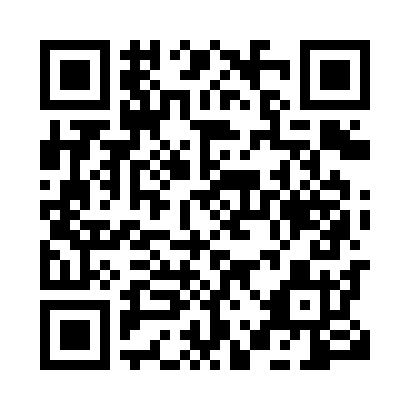 Prayer times for Binka, CameroonWed 1 May 2024 - Fri 31 May 2024High Latitude Method: NonePrayer Calculation Method: Muslim World LeagueAsar Calculation Method: ShafiPrayer times provided by https://www.salahtimes.comDateDayFajrSunriseDhuhrAsrMaghribIsha1Wed4:516:0312:143:316:257:332Thu4:516:0312:143:326:257:333Fri4:506:0312:143:326:257:334Sat4:506:0312:143:326:257:335Sun4:506:0212:143:336:257:336Mon4:496:0212:143:336:257:347Tue4:496:0212:143:336:257:348Wed4:496:0212:133:346:257:349Thu4:486:0212:133:346:257:3410Fri4:486:0112:133:346:257:3411Sat4:486:0112:133:346:267:3512Sun4:486:0112:133:356:267:3513Mon4:476:0112:133:356:267:3514Tue4:476:0112:133:356:267:3515Wed4:476:0112:133:366:267:3616Thu4:476:0112:133:366:267:3617Fri4:466:0112:133:366:267:3618Sat4:466:0012:133:376:277:3619Sun4:466:0012:143:376:277:3720Mon4:466:0012:143:376:277:3721Tue4:466:0012:143:386:277:3722Wed4:466:0012:143:386:277:3823Thu4:456:0012:143:386:277:3824Fri4:456:0012:143:396:287:3825Sat4:456:0012:143:396:287:3826Sun4:456:0012:143:396:287:3927Mon4:456:0012:143:396:287:3928Tue4:456:0012:143:406:287:3929Wed4:456:0012:143:406:297:4030Thu4:456:0012:153:406:297:4031Fri4:456:0012:153:416:297:40